CONFIDENTIAL  -  APPLICATION FOR TEACHING POST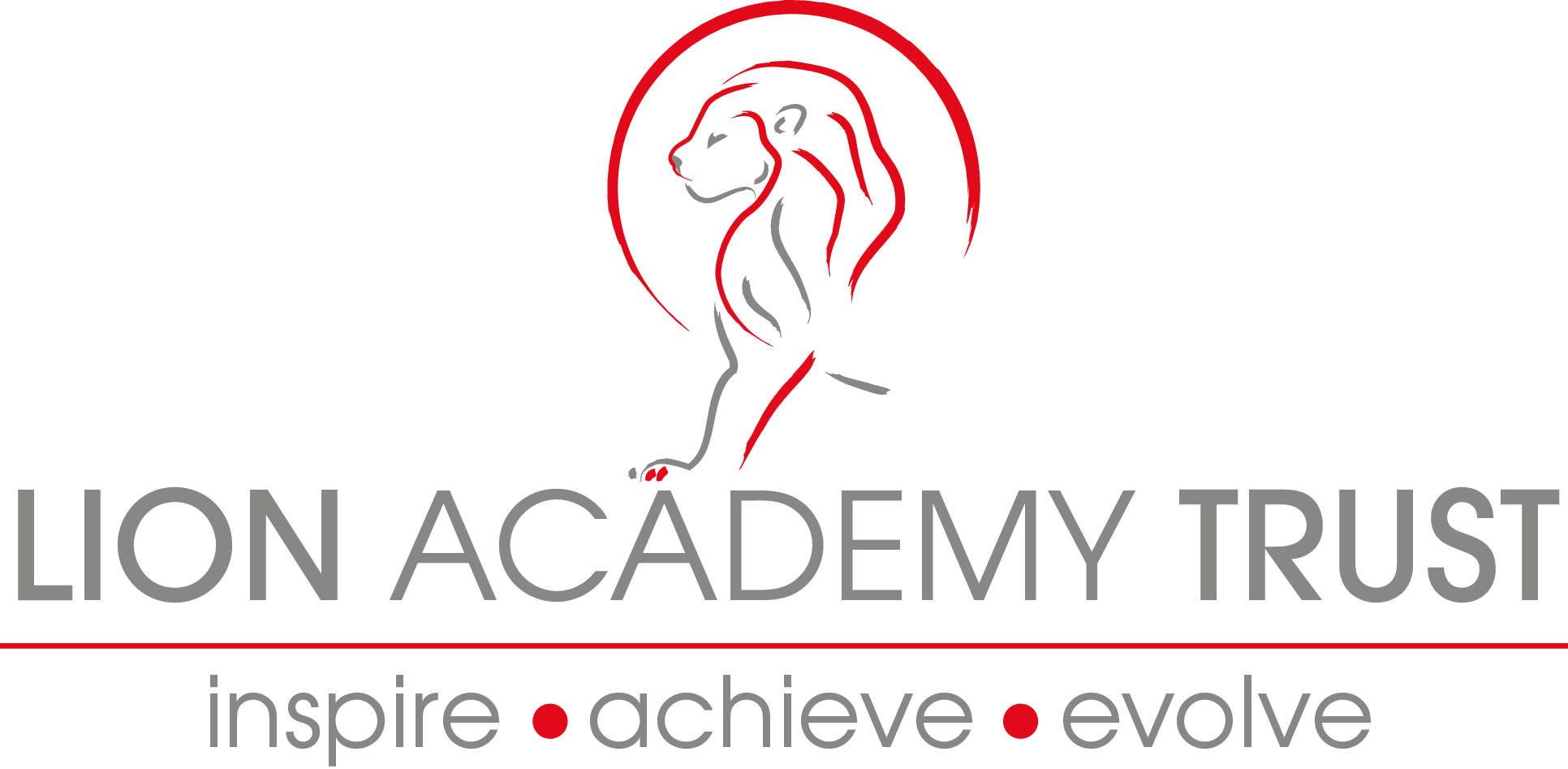 Return your application by post to recruitment@lionacademytrust.net if you require further information please forward your enquiry to info@lionacademytrust.net DATA PROTECTION ACT 1998In order to process your application and for no other reason, you are requested to complete and return this application form.  Waltham Forest is fully committed to compliance with the Data Protection Act 1998 and the information given will not be revealed to any organisation other than those declared to the Office of the Information Commissioner.EQUAL OPPORTUNITES STATEMENTThe Lion Academy Trust is an equal opportunities employer and is committed to safeguarding andprotecting the welfare of its children and staff.THANK YOU FOR APPLYING FOR THIS POST.POST DETAILSPOST DETAILSPOST DETAILSPOST DETAILSPOST DETAILSPOST DETAILSPOST DETAILSPOST DETAILSPOST DETAILSPOST DETAILSPOST DETAILSPost Title Post Title Post Title Post Title Post Title Post Title Post Title Post Title Post Title Post Title Post Title Grade Grade Allowances  Allowances  Allowances  Allowances  Allowances  Allowances  Closing Date Closing Date Closing Date PERSONAL DETAILSPERSONAL DETAILSPERSONAL DETAILSPERSONAL DETAILSPERSONAL DETAILSPERSONAL DETAILSPERSONAL DETAILSPERSONAL DETAILSPERSONAL DETAILSPERSONAL DETAILSPERSONAL DETAILSSurname/Family name Surname/Family name Surname/Family name Surname/Family name First Name(s) First Name(s) First Name(s) First Name(s) First Name(s) First Name(s) First Name(s) Preferred Title
(Mr/Mrs/Miss/Ms)Do you have the right to work in the UK?                                                                          YES     NO     Do you have the right to work in the UK?                                                                          YES     NO     Do you have the right to work in the UK?                                                                          YES     NO     Do you have the right to work in the UK?                                                                          YES     NO     Do you have the right to work in the UK?                                                                          YES     NO     Do you have the right to work in the UK?                                                                          YES     NO     NationalIns No    NationalIns No    NationalIns No    NationalIns No    Do you require a Certificate of Sponsorship?   YES    NO        Visa Expiry Date Do you require a Certificate of Sponsorship?   YES    NO        Visa Expiry Date Do you require a Certificate of Sponsorship?   YES    NO        Visa Expiry Date Do you require a Certificate of Sponsorship?   YES    NO        Visa Expiry Date Do you require a Certificate of Sponsorship?   YES    NO        Visa Expiry Date Do you require a Certificate of Sponsorship?   YES    NO        Visa Expiry Date QTS Certificate NoQTS Certificate NoQTS Certificate NoQTS Certificate NoDate QTS AwardedTeacher reference number: Teacher reference number: Teacher reference number: Teacher reference number: Teacher reference number: Teacher reference number: Teacher reference number: Teacher reference number: Teacher reference number: Teacher reference number: Teacher reference number: Have you successfully completed a period of induction as a qualified teacher in this country?  Yes  		No  		If yes, date of completion Have you successfully completed a period of induction as a qualified teacher in this country?  Yes  		No  		If yes, date of completion Have you successfully completed a period of induction as a qualified teacher in this country?  Yes  		No  		If yes, date of completion Have you successfully completed a period of induction as a qualified teacher in this country?  Yes  		No  		If yes, date of completion Have you successfully completed a period of induction as a qualified teacher in this country?  Yes  		No  		If yes, date of completion Have you successfully completed a period of induction as a qualified teacher in this country?  Yes  		No  		If yes, date of completion Have you successfully completed a period of induction as a qualified teacher in this country?  Yes  		No  		If yes, date of completion Have you successfully completed a period of induction as a qualified teacher in this country?  Yes  		No  		If yes, date of completion Have you successfully completed a period of induction as a qualified teacher in this country?  Yes  		No  		If yes, date of completion Have you successfully completed a period of induction as a qualified teacher in this country?  Yes  		No  		If yes, date of completion Have you successfully completed a period of induction as a qualified teacher in this country?  Yes  		No  		If yes, date of completion Permanent Private Address Permanent Private Address Permanent Private Address Permanent Private Address Permanent Private Address Permanent Private Address Permanent Private Address Permanent Private Address Permanent Private Address Permanent Private Address Permanent Private Address Postcode Postcode Postcode Postcode Postcode Postcode Postcode Telephone (Day) Telephone (Day) Telephone (Day) Telephone (Day) Telephone (Evening) Telephone (Evening) Telephone (Evening) Telephone (Evening) Telephone (Evening) Telephone (Evening) Telephone (Evening) Mobile Mobile Mobile Mobile E-Mail E-Mail E-Mail E-Mail E-Mail E-Mail E-Mail PRESENT EMPLOYMENTPRESENT EMPLOYMENTPRESENT EMPLOYMENTPRESENT EMPLOYMENTPRESENT EMPLOYMENTPRESENT EMPLOYMENTPRESENT EMPLOYMENTPRESENT EMPLOYMENTPRESENT EMPLOYMENTPRESENT EMPLOYMENTPRESENT EMPLOYMENTPresent Post (Title)Present Post (Title)Present Post (Title)Full/Part Time/Job ShareFull/Part Time/Job ShareFull/Part Time/Job ShareFull/Part Time/Job ShareFull/Part Time/Job ShareFull/Part Time/Job ShareDate AppointedDate AppointedCurrent Salary PointCurrent Salary PointCurrent Salary PointCurrent SalaryCurrent SalaryCurrent SalaryCurrent SalaryCurrent SalaryCurrent SalaryAllowances (incl TLR)Allowances (incl TLR)Name and address of School Name and address of School Name and address of School Name and address of School Name and address of School Name and address of School Name and address of School Name and address of School Name and address of School Name and address of School Name and address of School Postcode Postcode Postcode Postcode Telephone Telephone Telephone Telephone Telephone Telephone Telephone Type of School Type of School Type of School Type of School Age Range              Age Range              Age Range              Age Range              Age Range              Age Range              Age Range              No on Roll         No on Roll         No on Roll         No on Roll         No on Roll         Age Range Taught  Age Range Taught  Age Range Taught  Age Range Taught  Age Range Taught  Age Range Taught  Name of Education Authority or Private Institution  Name of Education Authority or Private Institution  Name of Education Authority or Private Institution  Name of Education Authority or Private Institution  Name of Education Authority or Private Institution  Name of Education Authority or Private Institution  Name of Education Authority or Private Institution  Name of Education Authority or Private Institution  Name of Education Authority or Private Institution  Name of Education Authority or Private Institution  Name of Education Authority or Private Institution  Reason for Leaving (if no longer employed):Reason for Leaving (if no longer employed):Reason for Leaving (if no longer employed):Reason for Leaving (if no longer employed):Reason for Leaving (if no longer employed):Reason for Leaving (if no longer employed):Reason for Leaving (if no longer employed):Reason for Leaving (if no longer employed):Reason for Leaving (if no longer employed):Reason for Leaving (if no longer employed):Reason for Leaving (if no longer employed):EDUCATIONEDUCATIONEDUCATIONEDUCATIONName of Institution                   Dates                   DatesQualifications including membership of any relevant professional association	From	ToPROFESSIONAL DEVELOPMENT COURSES ATTENDED WITHIN THE LAST FIVE YEARSPROFESSIONAL DEVELOPMENT COURSES ATTENDED WITHIN THE LAST FIVE YEARSPROFESSIONAL DEVELOPMENT COURSES ATTENDED WITHIN THE LAST FIVE YEARSPROFESSIONAL DEVELOPMENT COURSES ATTENDED WITHIN THE LAST FIVE YEARS		TitleOrganising BodyDurationDuration(e.g. NPQ/LPQ)	From	ToPlease provide your Professional registration number and send in a Photocopy of your certificatePlease provide your Professional registration number and send in a Photocopy of your certificatePlease provide your Professional registration number and send in a Photocopy of your certificatePlease provide your Professional registration number and send in a Photocopy of your certificateCOMPLETE PREVIOUS EMPLOYMENT HISTORY (please enter most recent first and continue on a separate sheet if necessary) If you have had any breaks in employment since leaving school/college, please give details of these periods and your activities during these times (eg unemployment, raising a family, voluntary work, training and so on)COMPLETE PREVIOUS EMPLOYMENT HISTORY (please enter most recent first and continue on a separate sheet if necessary) If you have had any breaks in employment since leaving school/college, please give details of these periods and your activities during these times (eg unemployment, raising a family, voluntary work, training and so on)COMPLETE PREVIOUS EMPLOYMENT HISTORY (please enter most recent first and continue on a separate sheet if necessary) If you have had any breaks in employment since leaving school/college, please give details of these periods and your activities during these times (eg unemployment, raising a family, voluntary work, training and so on)COMPLETE PREVIOUS EMPLOYMENT HISTORY (please enter most recent first and continue on a separate sheet if necessary) If you have had any breaks in employment since leaving school/college, please give details of these periods and your activities during these times (eg unemployment, raising a family, voluntary work, training and so on)COMPLETE PREVIOUS EMPLOYMENT HISTORY (please enter most recent first and continue on a separate sheet if necessary) If you have had any breaks in employment since leaving school/college, please give details of these periods and your activities during these times (eg unemployment, raising a family, voluntary work, training and so on)LA/Employer’s name and address and school name if applicableJob Title (and responsibility point if applicable)Exact dates employed (i.e.) 01.09.03 to 30.04.06Exact dates employed (i.e.) 01.09.03 to 30.04.06Reason for leavingLA/Employer’s name and address and school name if applicableJob Title (and responsibility point if applicable)FromToReason for leavingSUPPORTING STATEMENT SUPPORTING STATEMENT SUPPORTING STATEMENT SUPPORTING STATEMENT SUPPORTING STATEMENT You must use this section to tell us how your knowledge, skills and experiences match the requirements of the job set out in the person specification.   Please provide evidence of your ability to challenge inappropriate behaviour and treat others with respect and dignity.You must use this section to tell us how your knowledge, skills and experiences match the requirements of the job set out in the person specification.   Please provide evidence of your ability to challenge inappropriate behaviour and treat others with respect and dignity.You must use this section to tell us how your knowledge, skills and experiences match the requirements of the job set out in the person specification.   Please provide evidence of your ability to challenge inappropriate behaviour and treat others with respect and dignity.You must use this section to tell us how your knowledge, skills and experiences match the requirements of the job set out in the person specification.   Please provide evidence of your ability to challenge inappropriate behaviour and treat others with respect and dignity.You must use this section to tell us how your knowledge, skills and experiences match the requirements of the job set out in the person specification.   Please provide evidence of your ability to challenge inappropriate behaviour and treat others with respect and dignity.(Please expand this section, if necessary, by not more than 1 side of A4).(Please expand this section, if necessary, by not more than 1 side of A4).(Please expand this section, if necessary, by not more than 1 side of A4).(Please expand this section, if necessary, by not more than 1 side of A4).(Please expand this section, if necessary, by not more than 1 side of A4).ADDITIONAL INFORMATIONAre you related to a director, board member, governor or employee of the Lion Academy Trust?                                                                                                                                    YES   NO If yes state the name and relationship. Have you previously had your employment terminated for misconduct?                     YES   NO If yes, give detailsHave you ever resigned from employment during the course of a disciplinary investigation?YES   NO If yes, give detailsNB. Failure to disclose could result in disqualification from applyingDISCLOSURE OF CRIMINAL BACKGROUNDPlease refer to WF Guidelines on Employing People with Criminal RecordsBecause of the nature of the work for which you are applying, you are required to disclose any criminal convictions, cautions or bind-overs which you have incurred, including any that would be regarded as ‘spent’ under the Rehabilitation of Offenders Act 1974 (Exception) (Amendment) Order 1986.  If you are offered employment an Enhanced Disclosure will be sought from the Criminal Records Bureau before the appointment is confirmed.  This will provide details of any criminal convictions, cautions, reprimands and final warnings, and any other information that may have a bearing on your suitability for the post.Disclosure of a criminal background will not necessarily exclude you from employment – this will depend upon the nature of the offence(s), frequency and when they occurred.  Failure to declare a conviction, caution or bind-over may disqualify you from an appointment, or result in summary dismissal if the discrepancy comes to light.Have you ever been convicted by the courts or cautioned, reprimanded        Yes          No    	or given a final warning by the Police of a criminal offence?If YES, please give brief details of the offence, including the date of the conviction. Are you aware of any police enquiries undertaken following allegations made against you, which may have a bearing on your suitability for this post?                                               Yes     	 No       If your answer is yes, you should provide brief details on a separate sheet, marked confidential.  The information you will provide will be treated as strictly confidential and will be considered only in relation to the job for which you are applying.Do you have any criminal charges or summonses pending against you?         Yes      	   No     If Yes , please give details.NB. : Prior to employment The Lion Academy Trust will check the details provided in this application against the ISA list of those barred from working with children. Once an offer has been made we will then request an enhanced Criminal Records Check.  REFERENCES (One of these should be your present employer)REFERENCES (One of these should be your present employer)Please note if you have worked or are currently working with children, one reference must be obtained from the employer relating to children.  Once received, references will be reviewed.  External Applications: If you are selected for interview we will take up references before interview. One referee should be a senior person in your present (or most recent) employment who has knowledge of your work. If an employer’s reference cannot be provided due to longevity with a previous employer or employment history etc, a suitable alternative shall be agreed.Any offer will be subject to the Lion Academy Trust receiving satisfactory references.Internal Applicants: If you are selected for interview we will seek references from your current Headteacher/Line Manager.Please note if you have worked or are currently working with children, one reference must be obtained from the employer relating to children.  Once received, references will be reviewed.  External Applications: If you are selected for interview we will take up references before interview. One referee should be a senior person in your present (or most recent) employment who has knowledge of your work. If an employer’s reference cannot be provided due to longevity with a previous employer or employment history etc, a suitable alternative shall be agreed.Any offer will be subject to the Lion Academy Trust receiving satisfactory references.Internal Applicants: If you are selected for interview we will seek references from your current Headteacher/Line Manager.Name     Name     Address Post Code   Address Post Code   Tel Number Tel Number Position in organisation Position in organisation Email           Email     Relationship Relationship How long have they known you? How long have they known you? DECLARATIONDECLARATIONI understand that an offer of appointment will be subject to satisfactory references, CRB clearance, proof of identity and qualifications and medical clearance.I understand that providing false or misleading information will disqualify me from appointment or if appointed will render me liable to summary dismissal.I declare that the information I have given is, to the best of my knowledge, true and complete.I agree that the information given may be used for registered purposes under the Data Protection Act 1998.I understand that an offer of appointment will be subject to satisfactory references, CRB clearance, proof of identity and qualifications and medical clearance.I understand that providing false or misleading information will disqualify me from appointment or if appointed will render me liable to summary dismissal.I declare that the information I have given is, to the best of my knowledge, true and complete.I agree that the information given may be used for registered purposes under the Data Protection Act 1998.Signed Date(Please note if you are applying on the web you will be required to sign this declaration at interview)(Please note if you are applying on the web you will be required to sign this declaration at interview)MONITORING INFORMATIONMONITORING INFORMATIONMONITORING INFORMATIONMONITORING INFORMATIONMONITORING INFORMATIONMONITORING INFORMATIONMONITORING INFORMATIONMONITORING INFORMATIONMONITORING INFORMATIONMONITORING INFORMATIONMONITORING INFORMATIONMONITORING INFORMATIONMONITORING INFORMATIONMONITORING INFORMATIONMONITORING INFORMATIONMONITORING INFORMATIONMONITORING INFORMATIONMONITORING INFORMATIONMONITORING INFORMATIONMONITORING INFORMATIONWe ask you to complete this form which will not be shown to those shortlisting or interviewing you.We ask you to complete this form which will not be shown to those shortlisting or interviewing you.We ask you to complete this form which will not be shown to those shortlisting or interviewing you.We ask you to complete this form which will not be shown to those shortlisting or interviewing you.We ask you to complete this form which will not be shown to those shortlisting or interviewing you.We ask you to complete this form which will not be shown to those shortlisting or interviewing you.We ask you to complete this form which will not be shown to those shortlisting or interviewing you.We ask you to complete this form which will not be shown to those shortlisting or interviewing you.We ask you to complete this form which will not be shown to those shortlisting or interviewing you.We ask you to complete this form which will not be shown to those shortlisting or interviewing you.We ask you to complete this form which will not be shown to those shortlisting or interviewing you.We ask you to complete this form which will not be shown to those shortlisting or interviewing you.We ask you to complete this form which will not be shown to those shortlisting or interviewing you.We ask you to complete this form which will not be shown to those shortlisting or interviewing you.We ask you to complete this form which will not be shown to those shortlisting or interviewing you.We ask you to complete this form which will not be shown to those shortlisting or interviewing you.We ask you to complete this form which will not be shown to those shortlisting or interviewing you.We ask you to complete this form which will not be shown to those shortlisting or interviewing you.We ask you to complete this form which will not be shown to those shortlisting or interviewing you.We ask you to complete this form which will not be shown to those shortlisting or interviewing you.Appointment of:______________________(post)Appointment of:______________________(post)Appointment of:______________________(post)Appointment of:______________________(post)Appointment of:______________________(post)Appointment of:______________________(post)Appointment of:______________________(post)Appointment of:______________________(post)Appointment of:______________________(post)Appointment of:______________________(post)Appointment of:______________________(post)Appointment of:______________________(post)Appointment of:______________________(post)Appointment of:______________________(post)Appointment of:______________________(post)Appointment of:______________________(post)Appointment of:______________________(post)Appointment of:______________________(post)Appointment of:______________________(post)Appointment of:______________________(post)Monitoring Ethnic OriginPlease indicate your ethnic origin by ticking one of the five broad divisions shown below:Monitoring Ethnic OriginPlease indicate your ethnic origin by ticking one of the five broad divisions shown below:Monitoring Ethnic OriginPlease indicate your ethnic origin by ticking one of the five broad divisions shown below:Monitoring Ethnic OriginPlease indicate your ethnic origin by ticking one of the five broad divisions shown below:Monitoring Ethnic OriginPlease indicate your ethnic origin by ticking one of the five broad divisions shown below:Monitoring Ethnic OriginPlease indicate your ethnic origin by ticking one of the five broad divisions shown below:Monitoring Ethnic OriginPlease indicate your ethnic origin by ticking one of the five broad divisions shown below:Monitoring Ethnic OriginPlease indicate your ethnic origin by ticking one of the five broad divisions shown below:Monitoring Ethnic OriginPlease indicate your ethnic origin by ticking one of the five broad divisions shown below:Monitoring Ethnic OriginPlease indicate your ethnic origin by ticking one of the five broad divisions shown below:Monitoring Ethnic OriginPlease indicate your ethnic origin by ticking one of the five broad divisions shown below:Monitoring Ethnic OriginPlease indicate your ethnic origin by ticking one of the five broad divisions shown below:Monitoring Ethnic OriginPlease indicate your ethnic origin by ticking one of the five broad divisions shown below:Monitoring Ethnic OriginPlease indicate your ethnic origin by ticking one of the five broad divisions shown below:Monitoring Ethnic OriginPlease indicate your ethnic origin by ticking one of the five broad divisions shown below:Monitoring Ethnic OriginPlease indicate your ethnic origin by ticking one of the five broad divisions shown below:Monitoring Ethnic OriginPlease indicate your ethnic origin by ticking one of the five broad divisions shown below:Monitoring Ethnic OriginPlease indicate your ethnic origin by ticking one of the five broad divisions shown below:Monitoring Ethnic OriginPlease indicate your ethnic origin by ticking one of the five broad divisions shown below:Monitoring Ethnic OriginPlease indicate your ethnic origin by ticking one of the five broad divisions shown below:WhiteWhiteWhiteWhiteWhiteWhiteWhiteWhiteWhiteWhiteWhiteBlack or Black BritishBlack or Black BritishBlack or Black BritishBlack or Black BritishBlack or Black BritishBlack or Black BritishBlack or Black BritishBlack or Black BritishBlack or Black BritishBritishBritishBritishBritishBritishBritishBritishBritishBritishBritishAfricanAfricanAfricanAfricanAfricanAfricanAfricanIrishIrishIrishIrishIrishIrishIrishIrishIrishIrishCaribbeanCaribbeanCaribbeanCaribbeanCaribbeanCaribbeanCaribbeanAny other White background (please specify below)Any other White background (please specify below)Any other White background (please specify below)Any other White background (please specify below)Any other White background (please specify below)Any other White background (please specify below)Any other White background (please specify below)Any other White background (please specify below)Any other White background (please specify below)Any other White background (please specify below)Any other Black background(please specify below)Any other Black background(please specify below)Any other Black background(please specify below)Any other Black background(please specify below)Any other Black background(please specify below)Any other Black background(please specify below)Any other Black background(please specify below)Asian or Asian BritishAsian or Asian BritishAsian or Asian BritishAsian or Asian BritishAsian or Asian BritishAsian or Asian BritishAsian or Asian BritishAsian or Asian BritishAsian or Asian BritishAsian or Asian BritishAsian or Asian BritishDual or Multiple HeritageDual or Multiple HeritageDual or Multiple HeritageDual or Multiple HeritageDual or Multiple HeritageDual or Multiple HeritageDual or Multiple HeritageDual or Multiple HeritageDual or Multiple HeritageBangladeshiBangladeshiBangladeshiBangladeshiBangladeshiBangladeshiBangladeshiBangladeshiBangladeshiBangladeshiWhite and AsianWhite and AsianWhite and AsianWhite and AsianWhite and AsianWhite and AsianWhite and AsianIndianIndianIndianIndianIndianIndianIndianIndianIndianIndianWhite and Black AfricanWhite and Black AfricanWhite and Black AfricanWhite and Black AfricanWhite and Black AfricanWhite and Black AfricanWhite and Black AfricanPakistaniPakistaniPakistaniPakistaniPakistaniPakistaniPakistaniPakistaniPakistaniPakistaniWhite and Black CaribbeanWhite and Black CaribbeanWhite and Black CaribbeanWhite and Black CaribbeanWhite and Black CaribbeanWhite and Black CaribbeanWhite and Black CaribbeanAny other Asian background(please specify below)Any other Asian background(please specify below)Any other Asian background(please specify below)Any other Asian background(please specify below)Any other Asian background(please specify below)Any other Asian background(please specify below)Any other Asian background(please specify below)Any other Asian background(please specify below)Any other Asian background(please specify below)Any other Asian background(please specify below)Any other dual or multiple heritage(please specify below)Any other dual or multiple heritage(please specify below)Any other dual or multiple heritage(please specify below)Any other dual or multiple heritage(please specify below)Any other dual or multiple heritage(please specify below)Any other dual or multiple heritage(please specify below)Any other dual or multiple heritage(please specify below)Chinese or Other Ethnic GroupChinese or Other Ethnic GroupChinese or Other Ethnic GroupChinese or Other Ethnic GroupChinese or Other Ethnic GroupChinese or Other Ethnic GroupChinese or Other Ethnic GroupChinese or Other Ethnic GroupChinese or Other Ethnic GroupChinese or Other Ethnic GroupChinese or Other Ethnic GroupChinese or Other Ethnic GroupChinese or Other Ethnic GroupChinese or Other Ethnic GroupChinese or Other Ethnic GroupChinese or Other Ethnic GroupChinese or Other Ethnic GroupChinese or Other Ethnic GroupChinese or Other Ethnic GroupChinese or Other Ethnic GroupChineseChineseChineseChineseChineseChineseChineseAny other ethnic background (please specify) Any other ethnic background (please specify) Any other ethnic background (please specify) Any other ethnic background (please specify) Any other ethnic background (please specify) Any other ethnic background (please specify) Any other ethnic background (please specify) Any other ethnic background (please specify) Any other ethnic background (please specify) Do not wish to declare     Do not wish to declare     Do not wish to declare     Monitoring DisabilityDo you consider yourself to have a disability as defined* in the Equality Act 2010. The Act defines disability as: “a physical or mental impairment which has substantial and long-term effect on a person’s ability to carry out normal day to day activities”.Monitoring DisabilityDo you consider yourself to have a disability as defined* in the Equality Act 2010. The Act defines disability as: “a physical or mental impairment which has substantial and long-term effect on a person’s ability to carry out normal day to day activities”.Monitoring DisabilityDo you consider yourself to have a disability as defined* in the Equality Act 2010. The Act defines disability as: “a physical or mental impairment which has substantial and long-term effect on a person’s ability to carry out normal day to day activities”.Monitoring DisabilityDo you consider yourself to have a disability as defined* in the Equality Act 2010. The Act defines disability as: “a physical or mental impairment which has substantial and long-term effect on a person’s ability to carry out normal day to day activities”.Monitoring DisabilityDo you consider yourself to have a disability as defined* in the Equality Act 2010. The Act defines disability as: “a physical or mental impairment which has substantial and long-term effect on a person’s ability to carry out normal day to day activities”.Monitoring DisabilityDo you consider yourself to have a disability as defined* in the Equality Act 2010. The Act defines disability as: “a physical or mental impairment which has substantial and long-term effect on a person’s ability to carry out normal day to day activities”.Monitoring DisabilityDo you consider yourself to have a disability as defined* in the Equality Act 2010. The Act defines disability as: “a physical or mental impairment which has substantial and long-term effect on a person’s ability to carry out normal day to day activities”.Monitoring DisabilityDo you consider yourself to have a disability as defined* in the Equality Act 2010. The Act defines disability as: “a physical or mental impairment which has substantial and long-term effect on a person’s ability to carry out normal day to day activities”.Monitoring DisabilityDo you consider yourself to have a disability as defined* in the Equality Act 2010. The Act defines disability as: “a physical or mental impairment which has substantial and long-term effect on a person’s ability to carry out normal day to day activities”.Monitoring DisabilityDo you consider yourself to have a disability as defined* in the Equality Act 2010. The Act defines disability as: “a physical or mental impairment which has substantial and long-term effect on a person’s ability to carry out normal day to day activities”.Monitoring DisabilityDo you consider yourself to have a disability as defined* in the Equality Act 2010. The Act defines disability as: “a physical or mental impairment which has substantial and long-term effect on a person’s ability to carry out normal day to day activities”.Monitoring DisabilityDo you consider yourself to have a disability as defined* in the Equality Act 2010. The Act defines disability as: “a physical or mental impairment which has substantial and long-term effect on a person’s ability to carry out normal day to day activities”.Monitoring DisabilityDo you consider yourself to have a disability as defined* in the Equality Act 2010. The Act defines disability as: “a physical or mental impairment which has substantial and long-term effect on a person’s ability to carry out normal day to day activities”.Monitoring DisabilityDo you consider yourself to have a disability as defined* in the Equality Act 2010. The Act defines disability as: “a physical or mental impairment which has substantial and long-term effect on a person’s ability to carry out normal day to day activities”.Monitoring DisabilityDo you consider yourself to have a disability as defined* in the Equality Act 2010. The Act defines disability as: “a physical or mental impairment which has substantial and long-term effect on a person’s ability to carry out normal day to day activities”.Monitoring DisabilityDo you consider yourself to have a disability as defined* in the Equality Act 2010. The Act defines disability as: “a physical or mental impairment which has substantial and long-term effect on a person’s ability to carry out normal day to day activities”.Monitoring DisabilityDo you consider yourself to have a disability as defined* in the Equality Act 2010. The Act defines disability as: “a physical or mental impairment which has substantial and long-term effect on a person’s ability to carry out normal day to day activities”.Monitoring DisabilityDo you consider yourself to have a disability as defined* in the Equality Act 2010. The Act defines disability as: “a physical or mental impairment which has substantial and long-term effect on a person’s ability to carry out normal day to day activities”.Monitoring DisabilityDo you consider yourself to have a disability as defined* in the Equality Act 2010. The Act defines disability as: “a physical or mental impairment which has substantial and long-term effect on a person’s ability to carry out normal day to day activities”.Monitoring DisabilityDo you consider yourself to have a disability as defined* in the Equality Act 2010. The Act defines disability as: “a physical or mental impairment which has substantial and long-term effect on a person’s ability to carry out normal day to day activities”.            YES                YES                YES                YES                YES                    NO                 NO                 NO                 NO                 NO                        Do not wish to declare                            Do not wish to declare                            Do not wish to declare                            Do not wish to declare                            Do not wish to declare                            Do not wish to declare                            Do not wish to declare                            Do not wish to declare                            Do not wish to declare                            Do not wish to declare     Monitoring Gender  Please tick one boxMonitoring Gender  Please tick one boxMonitoring Gender  Please tick one boxMonitoring Gender  Please tick one boxMonitoring Gender  Please tick one boxMonitoring Gender  Please tick one boxMonitoring Gender  Please tick one boxMonitoring Gender  Please tick one boxMonitoring Gender  Please tick one boxMonitoring Gender  Please tick one boxMonitoring Gender  Please tick one boxMonitoring Gender  Please tick one boxMonitoring Gender  Please tick one boxMonitoring Gender  Please tick one boxMonitoring Gender  Please tick one boxMonitoring Gender  Please tick one boxMonitoring Gender  Please tick one boxMonitoring Gender  Please tick one boxMonitoring Gender  Please tick one boxMonitoring Gender  Please tick one box            Female                Female                Female                Female                Female                    Male                 Male                 Male                 Male                 Male                        Do not wish to declare                            Do not wish to declare                            Do not wish to declare                            Do not wish to declare                            Do not wish to declare                            Do not wish to declare                            Do not wish to declare                            Do not wish to declare                            Do not wish to declare                            Do not wish to declare     Monitoring Media  (for response monitoring purposes only)Monitoring Media  (for response monitoring purposes only)Monitoring Media  (for response monitoring purposes only)Monitoring Media  (for response monitoring purposes only)Monitoring Media  (for response monitoring purposes only)Monitoring Media  (for response monitoring purposes only)Monitoring Media  (for response monitoring purposes only)Monitoring Media  (for response monitoring purposes only)Monitoring Media  (for response monitoring purposes only)Monitoring Media  (for response monitoring purposes only)Monitoring Media  (for response monitoring purposes only)Monitoring Media  (for response monitoring purposes only)Monitoring Media  (for response monitoring purposes only)Monitoring Media  (for response monitoring purposes only)Monitoring Media  (for response monitoring purposes only)Monitoring Media  (for response monitoring purposes only)Monitoring Media  (for response monitoring purposes only)Monitoring Media  (for response monitoring purposes only)Monitoring Media  (for response monitoring purposes only)Monitoring Media  (for response monitoring purposes only)Name of media or how you knew about this jobName of media or how you knew about this jobName of media or how you knew about this jobName of media or how you knew about this jobName of media or how you knew about this jobName of media or how you knew about this jobName of media or how you knew about this jobName of media or how you knew about this jobName of media or how you knew about this jobName of media or how you knew about this jobName of media or how you knew about this jobName of media or how you knew about this jobName of media or how you knew about this jobName of media or how you knew about this jobName of media or how you knew about this jobName of media or how you knew about this jobName of media or how you knew about this jobName of media or how you knew about this jobName of media or how you knew about this jobName of media or how you knew about this jobSECTION BSECTION BSECTION BSECTION BSECTION BSECTION BSECTION BSECTION BSECTION BSECTION BSECTION BSECTION BSECTION BSECTION BSECTION BSECTION BSECTION BSECTION BSECTION BSECTION BTo which one of the following age groups do you belong?To which one of the following age groups do you belong?To which one of the following age groups do you belong?To which one of the following age groups do you belong?To which one of the following age groups do you belong?To which one of the following age groups do you belong?To which one of the following age groups do you belong?To which one of the following age groups do you belong?To which one of the following age groups do you belong?To which one of the following age groups do you belong?To which one of the following age groups do you belong?To which one of the following age groups do you belong?To which one of the following age groups do you belong?To which one of the following age groups do you belong?To which one of the following age groups do you belong?To which one of the following age groups do you belong?To which one of the following age groups do you belong?To which one of the following age groups do you belong?To which one of the following age groups do you belong?To which one of the following age groups do you belong?Under 20 Under 20 20-29 20-29 20-29 20-29 20-29 30-39 30-39 30-39 30-39 30-39 40-49 40-49 40-49 50-59 50-59 50-59 50-59 60 and over What is your religion?       Please tick one box onlyWhat is your religion?       Please tick one box onlyWhat is your religion?       Please tick one box onlyWhat is your religion?       Please tick one box onlyWhat is your religion?       Please tick one box onlyWhat is your religion?       Please tick one box onlyWhat is your religion?       Please tick one box onlyWhat is your religion?       Please tick one box onlyWhat is your religion?       Please tick one box onlyWhat is your religion?       Please tick one box onlyWhat is your religion?       Please tick one box onlyWhat is your religion?       Please tick one box onlyWhat is your religion?       Please tick one box onlyWhat is your religion?       Please tick one box onlyWhat is your religion?       Please tick one box onlyWhat is your religion?       Please tick one box onlyWhat is your religion?       Please tick one box onlyWhat is your religion?       Please tick one box onlyWhat is your religion?       Please tick one box onlyWhat is your religion?       Please tick one box onlyNone None None None Christian Christian Christian Christian Christian Buddhist Buddhist Buddhist Buddhist Buddhist Hindu Hindu Hindu Hindu Muslim Muslim Sikh Sikh Sikh Sikh Jewish Jewish Jewish Jewish Jewish Other Other Other Other Other If “other” please specify      If “other” please specify      If “other” please specify      If “other” please specify      Do not wish to declare  Do not wish to declare  What is your Sexuality?  Please tick one box only.What is your Sexuality?  Please tick one box only.What is your Sexuality?  Please tick one box only.What is your Sexuality?  Please tick one box only.What is your Sexuality?  Please tick one box only.What is your Sexuality?  Please tick one box only.What is your Sexuality?  Please tick one box only.What is your Sexuality?  Please tick one box only.What is your Sexuality?  Please tick one box only.What is your Sexuality?  Please tick one box only.What is your Sexuality?  Please tick one box only.What is your Sexuality?  Please tick one box only.What is your Sexuality?  Please tick one box only.What is your Sexuality?  Please tick one box only.What is your Sexuality?  Please tick one box only.What is your Sexuality?  Please tick one box only.What is your Sexuality?  Please tick one box only.What is your Sexuality?  Please tick one box only.What is your Sexuality?  Please tick one box only.What is your Sexuality?  Please tick one box only.Heterosexual Heterosexual Heterosexual Gay Man Gay Man Gay Man Bisexual Bisexual Bisexual Bisexual Bisexual Lesbian Lesbian Lesbian Lesbian Lesbian Do not wish to declare  Do not wish to declare  Do not wish to declare  Do not wish to declare  